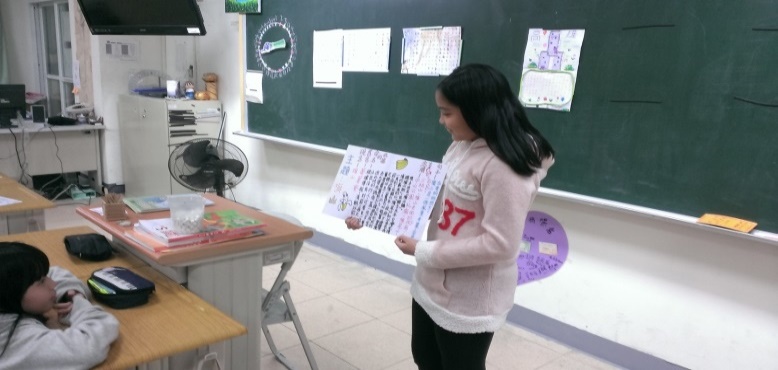 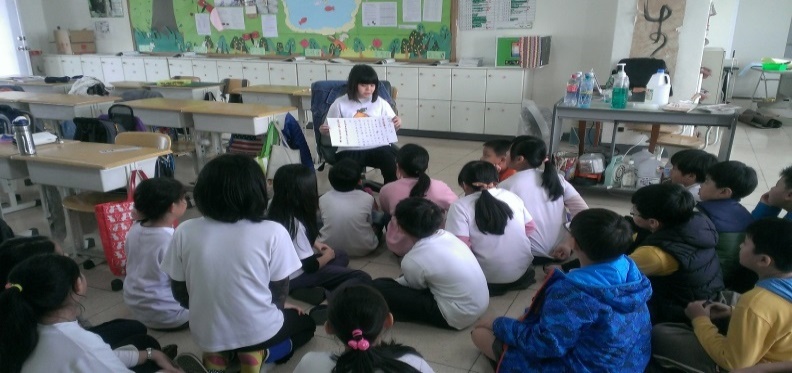 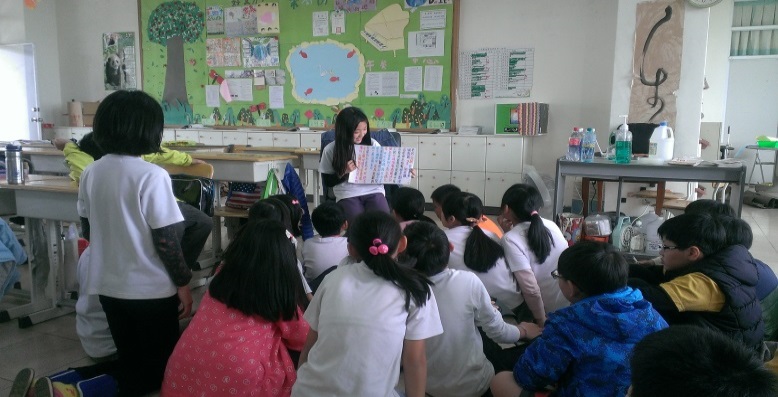 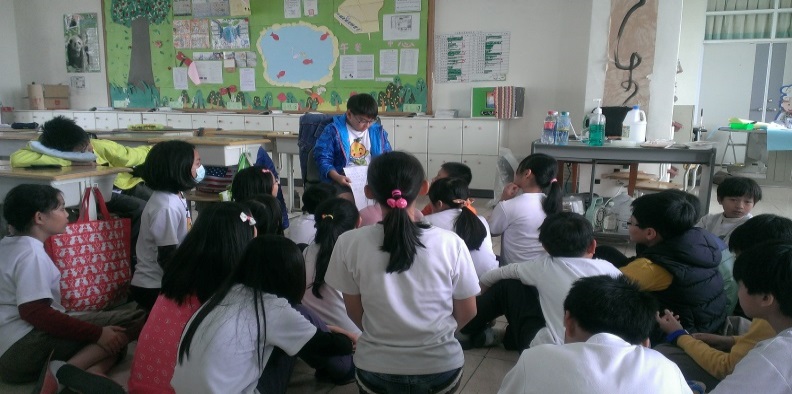 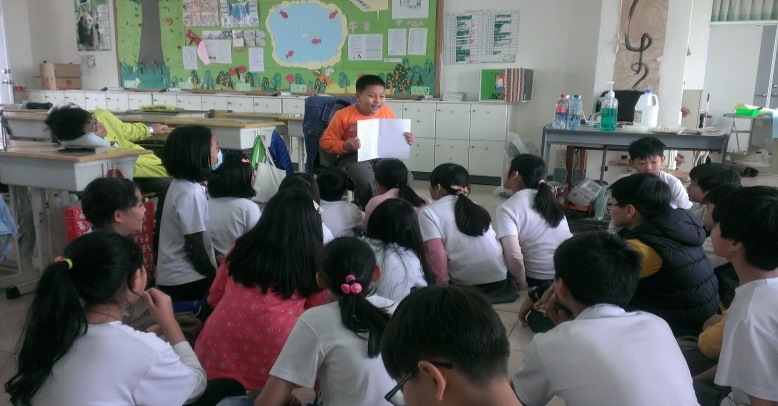 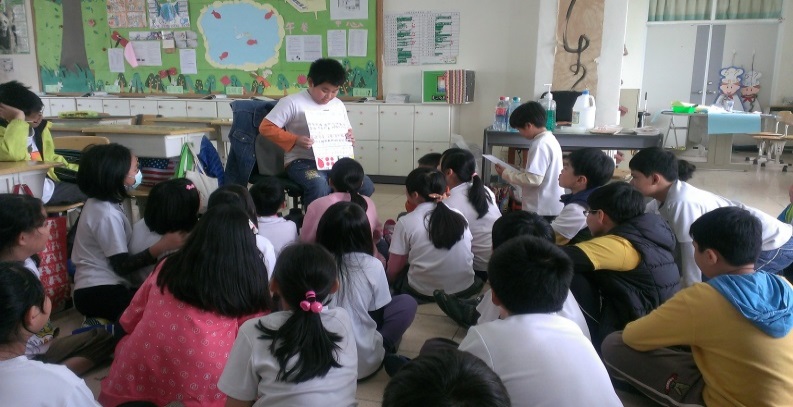 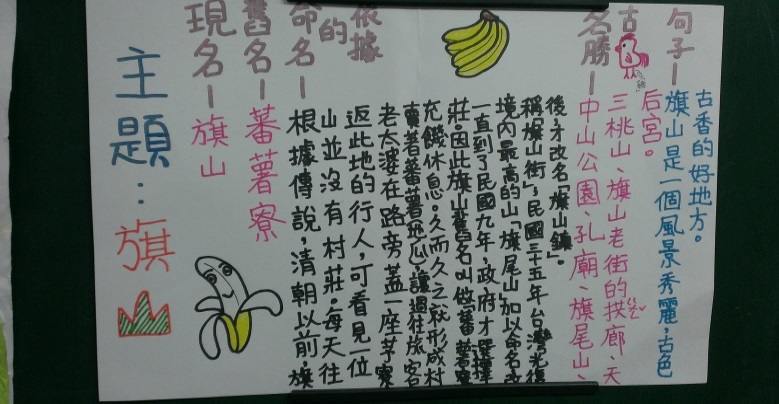 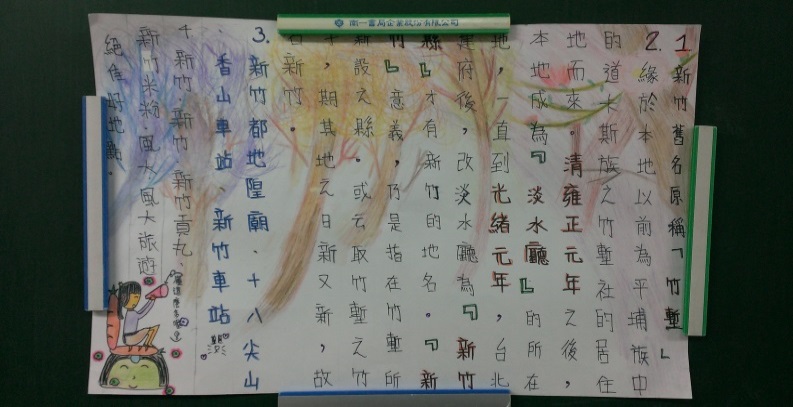 教學目標:    認知—透過講述與分享，了解台灣各地區的舊地名及歷史。    情意—透過分享，能欣賞及尊重他人的發表。    技能—透過分享，能增進學生發表之能力。教學法: 講述法、討論教學資源: 學習單、圖畫紙科技媒體融入: 簡報教學成效分析: 分享舊地名，先讓學生選定主題，接著針對主題蒐集資料，將資料彙整並製作海報              得以將內容分享給其他同學，這樣的過程不僅增進學生整理資訊的能力，更精進學              生對於其內容比達之能力。